Об утверждении Порядка проведения мониторинга и контроля реализации документов стратегического планирования Старонижестеблиевского сельского поселения Красноармейского районаВ соответствии с Федеральным законом от 28 июня 2014 года № 172-ФЗ «О стратегическом планировании в Российской Федерации», руководствуясь Уставом Старонижестеблиевского сельского поселения Красноармейского района   по с т а н о в л я ю:1. Утвердить Порядок  проведения мониторинга и контроля реализации документов стратегического планирования Старонижестеблиевского сельского поселения Красноармейского района (прилагается).2. Разместить на официальном сайте администрации Старонижестеблиевского сельского поселения Красноармейского района в сети Интернет настоящее постановление.3. Контроль за выполнением настоящего  постановления оставляю за собой.4. Постановление вступает в силу со дня его обнародования. ГлаваСтаронижестеблиевскогосельского поселенияКрасноармейского района                                                                   В.В. Новак                                                                      Приложениек постановлению администрацииСтаронижестеблиевскогосельского поселения Красноармейского районаот________ 2018 г. № _____Порядок проведения мониторинга и контроля реализации документов стратегического планирования Старонижестеблиевского сельского поселения Красноармейского района1.1. Настоящий Порядок разработан на основании Федерального закона от 28 июня 2014 года № 172-ФЗ «О стратегическом планировании в Российской Федерации», определяет цели, задачи, принципы осуществления мониторинга реализации документов стратегического планирования.1.2. Мониторинг и контроль реализации документов стратегического планирования - деятельность участников стратегического планирования по комплексной оценке хода и итогов реализации документов стратегического планирования, а также по оценке взаимодействия участников стратегического планирования в части соблюдения принципов стратегического планирования и реализации ими полномочий в сфере социально-экономического развития Российской Федерации и обеспечения национальной безопасности Российской Федерации.Целью мониторинга реализации документов стратегического планирования является повышение эффективности функционирования системы стратегического планирования, осуществляемого на основе комплексной оценки основных социально-экономических и финансовых показателей, содержащихся в документах стратегического планирования, а также повышение эффективности деятельности участников стратегического планирования по достижению в установленные сроки запланированных показателей социально-экономического развития Российской Федерации, Краснодарского края и Старонижестеблиевского сельского поселения Красноармейского района и обеспечения национальной безопасности Российской Федерации.1.3. Основными задачами мониторинга реализации документов стратегического планирования являются:1) сбор, систематизация и обобщение информации о социально- экономическом развитии Старонижестеблиевского сельского поселения Красноармейского района;2) оценка степени достижения запланированных целей социально- экономического развития;3) оценка результативности и эффективности документов стратегического планирования, разрабатываемых в рамках планирования и программирования отраслей экономики и сферы муниципального управления;4) оценка влияния внутренних и внешних условий на плановый и фак2тический уровни достижения целей социально-экономического развития Старонижестеблиевского сельского поселения Красноармейского района;5) оценка соответствия плановых и фактических сроков, результатов реализации документов стратегического планирования и ресурсов, необходимых для их реализации;6) оценка уровня социально-экономического развития муниципального образования, проведение анализа, выявление возможных рисков и угроз и своевременное принятие мер по их предотвращению;7) разработка предложений по повышению эффективности функционирования системы стратегического планирования.1.4. Документами, в которых отражаются результаты мониторинга реализации документов стратегического планирования в сфере социально-экономического развития Российской Федерации, являются ежегодные отчеты главы Старонижестеблиевского сельского поселения Красноармейского района о результатах своей деятельности либо о деятельности местной администрации и иных подведомственных учреждений, сводный годовой доклад о ходе реализации и об оценке эффективности реализации муниципальных программ.Порядок осуществления мониторинга реализации документов стратегического планирования и подготовки документов, в которых отражаются результаты мониторинга реализации документов стратегического планирования, определяется муниципальными нормативными правовыми актами.1.5. Документы, в которых отражаются результаты мониторинга реализации документов стратегического планирования, подлежат размещению на официальном сайте Администрации Старонижестеблиевского сельского поселения Красноармейского района, за исключением сведений, отнесенных к государственной, коммерческой, служебной и иной охраняемой законом тайне.1.6. Основными задачами контроля реализации документов стратегического планирования являются:1) сбор, систематизация и обобщение информации о социально- экономическом развитии Старонижестеблиевского сельского поселения Красноармейского района;2) оценка качества документов стратегического планирования, разрабатываемых в рамках целеполагания, прогнозирования, планирования и программирования;3) оценка результативности и эффективности реализации решений, принятых в процессе стратегического планирования;4) оценка достижения целей социально-экономического развития Старонижестеблиевского сельского поселения Красноармейского района;5) оценка влияния внутренних и внешних условий на плановый и фактический уровни достижения целей социально-экономического развития Старонижестеблиевского сельского поселения Красноармейского района;6) разработка предложений по повышению эффективности функционирования системы стратегического планирования.1.7. По результатам контроля реализации документа стратегического 3планирования орган, его осуществлявший, направляет соответствующую информацию в орган, ответственный за проведение мероприятий или достижение показателей, запланированных в документе стратегического планирования.Главный специалист по юридическим вопросам администрации Старонижестеблиевского сельского поселения Красноармейского района 						     О.Н. Шестопал2ЛИСТ СОГЛАСОВАНИЯк проекту постановления администрации Старонижестеблиевского сельского поселения Красноармейского района от _____ № ____ «Об утверждении Порядка проведения мониторинга и контроля реализации документов стратегического планирования Старонижестеблиевского сельского поселения Красноармейского района»Проект подготовлен и внесен: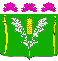 АДМИНИСТРАЦИЯСТАРОНИЖЕСТЕБЛИЕВСКОГО СЕЛЬСКОГО ПОСЕЛЕНИЯ КРАСНОАРМЕЙСКОГО РАЙОНАПОСТАНОВЛЕНИЕАДМИНИСТРАЦИЯСТАРОНИЖЕСТЕБЛИЕВСКОГО СЕЛЬСКОГО ПОСЕЛЕНИЯ КРАСНОАРМЕЙСКОГО РАЙОНАПОСТАНОВЛЕНИЕ«10»12 2018 г.№ 198станица Старонижестеблиевскаястаница СтаронижестеблиевскаяГлавным специалистомпо юридическим вопросамадминистрации Старонижестеблиевского сельского поселения Красноармейского района                                                                          О.Н. ШестопалПроект согласован:Начальник общего отдела администрации Старонижестеблиевского сельского поселенияКрасноармейского районаН.В. СупрунНачальник отдела по бухгалтерскому учету и финансам, главный бухгалтер администрацииСтаронижестеблиевского сельского поселенияКрасноармейского района       Т.А. Коваленко